. Севастополь, ул. Новикова, 14  т. +7 (8692) 630085, т/ф. +7 (8692) 631696  e-mail:balakcovetsv@mail.ru____________________________________________________________________________________________________________________________ПОСТАНОВЛЕНИЕСовета Балаклавского муниципального округа города Севастополя III созыва «21» «03» 2024 г.                                      № 2/С                                      г. СевастопольО созыве двадцать первой сессии Совета Балаклавского муниципального округа города Севастополя III созываРуководствуясь Конституцией РФ, Федеральным законом от 06.10.2003              № 131-ФЗ «Об общих принципах организации местного самоуправления в Российской Федерации», Законом города Севастополя от 30.12.2014 № 102-ЗС «Об организации местного самоуправления в городе Севастополе», на основании решений Совета Балаклавского муниципального округа города Севастополя                  I созыва от 10.03.2015 № 3с-1-15 «Об утверждении Устава внутригородского муниципального образования города Севастополя Балаклавского муниципального округа» (с изменениями) и от 05.02.2016 № 14с-1-88 «Об утверждении Регламента Совета Балаклавского муниципального округа» (с изменениями)ПОСТАНОВЛЯЮ:Созвать двадцать первую сессию Совета Балаклавского муниципального округа города Севастополя III созыва на 29.03.2024 г. в 10.00.Местом проведения заседания двадцать первой сессии Совета Балаклавского муниципального округа города Севастополя III созыва определить кабинет № 2 (кабинет Главы ВМО Балаклавский МО), расположенный в административном здании по адресу: 299042, г. Севастополь, ул. Новикова, 14.Вынести на рассмотрение двадцать первой сессии Совета Балаклавского муниципального округа города Севастополя III созыва следующие вопросы:3.1. Отчет ОМВД России по Балаклавскому району перед депутатами Совета Балаклавского муниципального округа за 2023 год.3.2. Об утверждении плана работы Совета Балаклавского муниципального округа города Севастополя III созыва на 2024 год.3.3. Об утверждении изменений в Устав внутригородского муниципального образования города Севастополя Балаклавского муниципального округа.3.4. О внесении изменений в решение Совета Балаклавского муниципального округа города Севастополя I созыва от 14.07.2015 № 7с-1-34 «Об утверждении Положения о порядке прохождения муниципальной службы в органах местного самоуправления во внутригородском муниципальном образовании Балаклавский муниципальный округ и Положения о муниципальных должностях и лицах, замещающих муниципальные должности в органах местного самоуправления внутригородского муниципального образования Балаклавский муниципальный округ» (в ред. решения от 25.05.2023 № 16с-3-94).3.5. О внесении изменений в персональный состав общественного совета во внутригородском муниципальном образовании города Севастополя Балаклавский муниципальный окру.Поручить исполнительному аппарату местной администрации ВМО Балаклавского МО осуществить организационные мероприятия по подготовке и проведению двадцать первой сессии Совета Балаклавского муниципального округа города Севастополя III созыва.Настоящее постановление опубликовать на официальном сайте внутригородского муниципального образования города Севастополя Балаклавский муниципальный округ и обнародовать на информационном стенде ВМО Балаклавский МО.Настоящее постановление вступает в силу после его опубликования (обнародования).Контроль за исполнением настоящего постановления оставляю за собой.Глава ВМО Балаклавский МО, исполняющий полномочия председателя Совета								Е.А. Бабошкин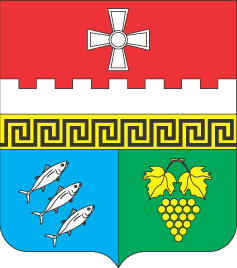 Внутригородское муниципальное образование Балаклавский муниципальный округ (ВМО Балаклавский МО) 